Przedmiotem   działalności  przedszkola  jest  praca wychowawczo-dydaktyczna
i opiekuńcza z dziećmi w wieku przedszkolnym.
Swoją    działalność  przedszkole   prowadzi  od  poniedziałku  do piątku w godz.
5:30 – 16:30
Praca  jest  organizowana  odpowiednio  do  potrzeb  i  możliwości  rozwojowych
wychowanków i prowadzona w ramach określonych przez podstawę programową
wychowania   przedszkolnego   obszarów  edukacyjnych,  w  oparciu  o  przyjęty
program wychowania przedszkolnego.
Przedszkole  wspomaga   rozwój   i   edukację  dzieci, poprzez pełnienie  funkcji
opiekuńczej , wychowawczej   i  dydaktycznej . Przedszkole zapewnia dzieciom
możliwość  wspólnej  zabawy  i  nauki w warunkach bezpiecznych,  przyjaznych
i dostosowanych do ich potrzeb rozwojowych.

Zgodnie z podstawą programową wychowania przedszkolnego celem
wychowania przedszkolnego jest:

   wspomaganie dzieci w rozwijaniu uzdolnień oraz kształtowaniu czynności
     intelektualnych potrzebnych w codziennych sytuacjach i w dalszej edukacji,
   budowanie systemu wartości, w tym wychowanie dzieci tak, żeby lepiej
     orientowały się w tym, co jest dobre, a co złe,
   kształtowanie u dzieci odporności emocjonalnej koniecznej do racjonalnego
     radzenia sobie w nowych i trudnych sytuacjach, w tym także do łagodnego
     znoszenia stresów i porażek,
   rozwijanie umiejętności społecznych u dzieci, które są niezbędne w poprawnych
     relacjach z dziećmi i dorosłymi,
   stwarzanie warunków sprzyjających wspólnej i zgodnej zabawie oraz nauce dzieci
     o zróżnicowanych możliwościach fizycznych i intelektualnych,
   troska o zdrowie dzieci i ich sprawność fizyczną, zachęcanie do uczestnictwa
     w zabawach i grach sportowych,
   budowanie dziecięcej wiedzy o świecie społecznym, przyrodniczym i technicznym
     oraz  rozwijanie  umiejętności  prezentowania  swoich  przemyśleń  w  sposób 
     zrozumiały dla innych,
   wprowadzenie dzieci w świat wartości estetycznych i rozwijanie umiejętności
     wypowiadania się poprzez muzykę, małe formy teatralne oraz sztuki plastyczne,
   kształtowanie u dzieci poczucia przynależności społecznej (do rodziny, grupy
     rówieśniczej i wspólnoty narodowej) oraz postawy patriotycznej,
   zapewnienie dzieciom lepszych szans edukacyjnych poprzez wspieranie tych
     wiadomości i umiejętności, które są ważne w edukacji szkolnej.

Wynikające z powyższych celów zadania przedszkole realizuje w ramach
następujących obszarów edukacyjnych:

   kształtowanie umiejętności społecznych dzieci: porozumiewanie się z dorosłymi
     i dziećmi, zgodne funkcjonowanie w zabawie i w sytuacjach zadaniowych,
 kształtowanie czynności samoobsługowych, nawyków higienicznych i kulturalnych,
   wspomaganie rozwoju mowy dzieci,
   wspieranie dzieci w rozwijaniu czynności intelektualnych, które stosują się
     w poznaniu i rozumieniu siebie i swojego otoczenia,
   wdrażanie do utrzymania ładu i porządku,
   wychowanie zdrowotne i kształtowanie sprawności fizycznej dzieci,
   wdrażanie dzieci do dbałości o bezpieczeństwo własne oraz innych,
   wychowanie przez sztukę - dziecko widzem i aktorem,
   wychowanie przez sztukę - muzyka i śpiew, pląsy i taniec,
   wychowanie przez sztukę - różne formy plastyczne,
   wspomaganie rozwoju umysłowego dzieci poprzez zabawy konstrukcyjne,
     budzenie zainteresowań psychicznych,
   pomaganie dzieciom w rozumieniu istoty zjawisk atmosferycznych i unikaniu
     zagrożeń,
   wychowanie do poszanowania roślin i zwierząt,
   wspomaganie rozwoju intelektualnego dzieci wraz z edukacją matematyczną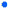 